	 Республики» Администрация Порецкого муниципального округа  Чувашской Республики                         п о с т а н о в л я е т:Признать утратившим силу постановление администрации Порецкого района Чувашской Республики от 29 июля 2014 г. № 346 «Об утверждении регламента сопровождения инвестиционных проектов по принципу «одного окна» на территории Порецкого района Чувашской Республики».Настоящее постановление вступает в силу со дня его официального опубликования в издании «Вестник Поречья» и подлежит размещению на официальном сайте Порецкого муниципального округа в информационно-телекоммуникационной сети «Интернет».Глава Порецкого муниципального округа                                                              Е.В. Лебедев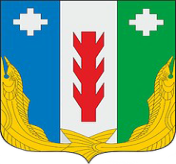 Администрация Порецкого муниципального округа Чувашской РеспубликиПОСТАНОВЛЕНИЕ24.11.2023 № 745с. ПорецкоеЧăваш РеспубликинПăрачкав муниципалитет округӗн администрацийĕЙЫШĂНУ24.11.2023  № 745Пăрачкав сали